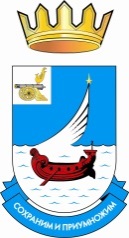 АдминистрацияПокровского сельского поселенияГагаринского района Смоленской областиПОСТАНОВЛЕНИЕот 24 апреля 2018 г.									№ 11Об итогах исполнения бюджетамуниципального образованияПокровское сельское поселениеГагаринского района Смоленскойобласти за 1-ый квартал 2018 года.В соответствии со статьями 36, 264.2 Бюджетного Кодекса Российской Федерации, Уставом Покровского сельского поселения Гагаринского района Смоленской областиПостановляю:1. Утвердить отчет об исполнении бюджета муниципального образования Покровское сельское поселение Гагаринского района Смоленской области за 1-ый квартал 2018 года (прилагается).2. Направить отчет об исполнении бюджета муниципального образования Покровское сельское поселение Гагаринского района Смоленской области за 1-ый квартал 2018 года в Совет депутатов Покровского сельского поселения Гагаринского района Смоленской области и Контрольно-счетному органу муниципального образования «Гагаринский район» Смоленской области, осуществляющий полномочия Контрольно-счетного органа муниципального образования Покровское сельское поселение Гагаринского района Смоленской области.3. Опубликовать настоящее постановление с приложением в газете «Гжатский вестник».4. Настоящее постановление вступает в силу со дня его официального опубликования.Глава муниципального образованияПокровское сельское поселениеГагаринского районаСмоленской области							З.А. ДаниловаПРИЛОЖЕНИЕ К ПОСТАНОВЛЕНИЮ АДМИНИСТРАЦИИ ПОКРОВСКОГО СЕЛЬСКОГО ПОСЕЛЕНИЯ ГАГАРИНСКОГО РАЙОНА СМОЛЕНСКОЙ ОБЛАСТИ ОТ 24.04.2018г. №11 Исполнение бюджета муниципального образования Покровское сельское поселение Гагаринского района Смоленской области за 1-ый квартал 2018 года(тыс.рублей)II.Отчет об использовании бюджетных ассигнований резервного фондаАдминистрации Покровского сельского поселения Гагаринского районаСмоленской области за 1-ый квартал 2018 года.За 1-ый квартал 2018 года средства резервного фонда не использовались.III. Сведения о численности работников Администрации Покровского сельского поселения Гагаринского района Смоленской области и затрат на их содержание за 1-ый квартал 2018 годаЧисленность на 01.04.2018 (шт.ед.) – 8Объем затрат на их содержание (тыс.руб.) – 407,3Код бюджетной классификации РФНаименование показателяУтвержденоИсполнено% испол-ненияДОХОДЫДОХОДЫДОХОДЫДОХОДЫДОХОДЫДОХОДЫ1 00 00000 00 0000 000Налоговые и неналоговые доходы696,742,86,16,1Налоговые доходы683,742,86,31 01 00000 00 0000 000Налоги на прибыль, доходы51,88,316,01 01 02000 01 0000 110Налог на доходы физических лиц51,88,316,01 03 00000 00 0000 000Налоги на товары (работы, услуги), реализуемые на территории Российской Федерации161,337,623,31 03 02000 01 0000 110Акцизы по подакцизным товарам (продукции), производимым на территории Российской Федерации161,337,623,31 06 00000 00 0000 000Налоги на имущество470,6-3,10,01 06 01000 00 0000 110Налог на имущество физических лиц40,6-14,60,01 06 06000 00 0000 110Земельный налог430,011,52,7Неналоговые доходы13,00,00,01 11 00000 00 0000 000Доходы от использования имущества, находящегося в государственной и муниципальной собственности13,00,00,01 11 05000 00 0000 120Доходы, получаемые в виде арендной либо иной платы за передачу в возмездное пользование государственного и муниципального имущества (за исключением имущества бюджетных и автономных учреждений, а также имущества государственных и муниципальных унитарных предприятий, в том числе казенных)13,00,00,02 00 00000 00 0000 000БЕЗВОЗМЕЗДНЫЕ ПОСТУПЛЕНИЯ2176,3544,025,02 02 00000 00 0000 000Безвозмездные поступления от других бюджетов бюджетной системы Российской Федерации2176,3544,025,02 02 15000 00 0000 151Дотации бюджетам субъектов Российской Федерации и муниципальных образований2145,5536,625,02 02 30000 00 0000 151Субвенции бюджетам субъектов Российской Федерации и муниципальных образований30,87,424,000085000000000000000Итого доходов2873,0586,820,4РАСХОДЫРАСХОДЫРАСХОДЫРАСХОДЫРАСХОДЫ0100Общегосударственные вопросы2022,6438,821,70102Функционирование, высшего должностного лица субъекта РФ и муниципального образования459,672,615,80103Функционирование законодательных (представительных) органов государственной власти и представительных органов муниципальных образований26,613,350,00104Функционирование Правительства РФ, высших исполнительных органов государственной власти субъектов РФ, местных администраций1502,7334,722,30106Обеспечение деятельности финансовых, налоговых и таможенных органов и органов финансового (финансово-бюджетного) надзора18,218,2100,0                                                                                                                                                                                                                                                                           0111Резервный фонд5,00,00,00113Другие общегосударственные вопросы10,50,00,00200Национальная оборона30,84,013,00203Мобилизационная и вневойсковая подготовка30,84,013,00400Национальная экономика256,40,00,00409Дорожное хозяйство161,30,00,00412Другие вопросы в области национальной экономики95,10,00,00500Жилищно-коммунальное хозяйство510,1122,524,00501Жилищное хозяйство11,12,219,80502Коммунальное хозяйство76,50,81,10503Благоустройство422,5119,528,3                               1000Социальная политика51,130,259,11001Пенсионное обеспечение51,130,259,11100Физическая культура и спорт2,00,00,01101Физическая культура2,00,00,000096000000000000000Итого расходов2873,0595,5   20,77900Профицит бюджета “+“, дефицит бюджета “-”-0,0-8,70,0